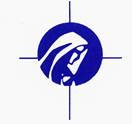                    La Crosse DCCW Expense ReportAt a meeting: Give to Treasurer                                                     Any other time: Mail to PresidentDate Submitted: _______________________________________________________________________Name: _______________________________________________________________________________Office: _______________________________________________________________________________Address: _____________________________________________________________________________Phone: ____________________________  Email: ____________________________________________Mileage at $0.50 (#miles): ____________    For (purpose) ______________________________________Mileage at $0.50 (#miles): ____________    For (purpose) ______________________________________Mileage at $0.50 (#miles): ____________    For (purpose) ______________________________________*Postage $:  _______________________     For (purpose) ______________________________________*Office Supplies $: __________________     For (purpose) ______________________________________*Office Supplies $: __________________     For (purpose) ______________________________________*Office Supplies $: __________________     For (purpose) ______________________________________*Lodging $:________________________      For (purpose) _____________________________________*Telephone $: _____________________      For (purpose) ______________________________________*Other (describe completely): ____________________________________________________________________________________________________________________________________________________________________________________________________________________________________________________________                                                                                                                                      Date Paid           ___________                                                                                                                                      Check #               ___________                                                                                                                                      Amount Paid   $ ___________*Receipts must be provided.